																																Verizon Northwest Inc.1800 – 41st Street, WA0105RAP. O. Box 1003Everett, WA   98206-1003							Fax:  425-261-5262March 5, 2009Advice No. 3287 Utilities and Transportation Commission1300 S. Evergreen Park Drive, S. W.Olympia, Washington   98504-7250To whom it may concern:Verizon Northwest Inc. submits for filing Advice No. 3287, a tariff filing in the General and Local Exchange Tariff, WN U-17, Section 11, Centranet ® /Digital (ISDN) Centranet ® Service.  The purpose of this filing is to revise the existing language regarding the FCC 50% rule that is applicable to CentraNet®.The requested effective date for this tariff filing is April 4, 2009.If there are questions, please contact Richard Potter at (425) 261.5006.Very truly yours,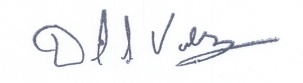 Senior Vice President - WestPublic Affairs, Policy and CommunicationsDSV:RPAttachments(WAIGLU-17-0312)W.U.T.C.March 5, 2009Advice No. 3287Attachment AGeneral and Local Exchange Tariff, WN U-17Section 115th Revised Sheet 25VERIZON NORTHWEST INC.EVERETT, WASHINGTONN O T I C EVerizon Northwest Inc. submits for filing Advice No. 3287, a tariff filing in the General and Local Exchange Tariff, WN U-17, Section 11, Centranet ® /Digital (ISDN) Centranet ® Service.  The purpose of this filing is to revise the existing language regarding the FCC 50% rule that is applicable to CentraNet®.The requested effective date for this tariff filing is April 4, 2009.A copy of this tariff is available for public inspection at the following Verizon Plus store locations:	189 Cascade Mall Drive		1402 SE Everett Mall Way	Burlington			Everett	Burlington Verizon Plus		Everett Verizon Plus	511 Valley Mall Parkway		18700 33rd Ave. West, Suite D	East Wenatchee			Lynnwood	East Wenatchee Verizon Plus	Alderwood Verizon PlusPosted at      	 __________________________		__________________________            by	__________________________Post in above store location.